Наименование учреждения: ГУ «Средняя общеобразовательная школа № 13 г. Павлодара»ФИО: Соц Лидия АнатольевнаДолжность: Русского языка и литературы, самопознанияСтаж работы: Категория: ПерваяПредмет: Русская литература и самопознаниеТема: Р.Брэдбери  «Зеленое утро» и Ответственность человекаКласс: 7Краткосрочный план интегрированного урока по литературе и самопознанию                                                                                 ПланДополнительная информацияПриложение Таблица примерной работы в группеУРОК:                               Русская литератураУРОК:                               Русская литератураСамопознаниеРаздел 2. Человек и природаРаздел 2. Человек и природаРаздел 2.Быть человекомТема урока  Р.Брэдбери  «Зеленое утро»Тема урока  Р.Брэдбери  «Зеленое утро»Тема урока .Ответственность человекаЦели обучения, которые достигаются на данном урокеАИ 5 Характеристика героев;АИ 2 Тема и идея.познакомить обучающихся с понятием «ответственность», способствовать формированию чувства ответственности за свои поступки, слова.Цели урока7. АИ 5 характеризовать героев произведения на основе деталей и цитат из текста, оценивая поступки, поведение персонажей;7.АИ 2 определить тему и идею произведения,  отвечая на вопросы по произведению Р.Брэдбери  «Зеленое утро»;7. АИ 5 характеризовать героев произведения на основе деталей и цитат из текста, оценивая поступки, поведение персонажей;7.АИ 2 определить тему и идею произведения,  отвечая на вопросы по произведению Р.Брэдбери  «Зеленое утро»;Критерии оцениванияАИ 5-дает характеристику героям произведения, подбирая цитаты из текста; -дает оценку поведению, поступкам героя/ев;-демонстрирует понимание действий героев и их мотивацию;АИ 2  - формулирует тему и идею, - отвечает на вопросы по произведению;АИ 5-дает характеристику героям произведения, подбирая цитаты из текста; -дает оценку поведению, поступкам героя/ев;-демонстрирует понимание действий героев и их мотивацию;АИ 2  - формулирует тему и идею, - отвечает на вопросы по произведению;ЯзыковыецелиУчащиеся могут понимать и использовать термины: тема, идея, авторский замысел; Набор фраз для диалога и письма: я думаю ..., что касается меня ..., на мой взгляд, ...,  это правда, что ..., я согласен / не согласен ...сУчащиеся могут понимать и использовать термины: тема, идея, авторский замысел; Набор фраз для диалога и письма: я думаю ..., что касается меня ..., на мой взгляд, ...,  это правда, что ..., я согласен / не согласен ...сПривитие ценностейЛюбовь к природе, чувство патриотизма, ответственности за окружающую среду  воспитывается в процессе анализа и ознакомления  с содержанием произведения через работу с концептом «Изменение»Любовь к природе, чувство патриотизма, ответственности за окружающую среду  воспитывается в процессе анализа и ознакомления  с содержанием произведения через работу с концептом «Изменение»Навыкииспользования ИКТПоиск информации в Интернете, использование электронных тестов, презентаций, словарей и энциклопедий для приобретения дополнительных знаний при подготовке к уроку. Использование интерактивной доски.Поиск информации в Интернете, использование электронных тестов, презентаций, словарей и энциклопедий для приобретения дополнительных знаний при подготовке к уроку. Использование интерактивной доски.Предварительные знания Обучение производится на базе знаний и ресурсов, полученных в процессе изучения прозаических произведений в 6 классе, в частности, произведений о природе, моральном выборе героя. Это второй урок по произведению Р.Брэдбери  «Зеленое утро», учащиеся по индивидуальному заданию( в каждой группе 1 человек)  прочитали «Притчу о сеятеле», Джонни Яблочное Зернышко в хрестоматии ,в учебнике «Самопознания »прочитали фрагмент из произведения Экзюпери «Маленький принц»стр.52-55.  Предварительно учащиеся готовили сообщение об авторе,о истории создания произведения Обучение производится на базе знаний и ресурсов, полученных в процессе изучения прозаических произведений в 6 классе, в частности, произведений о природе, моральном выборе героя. Это второй урок по произведению Р.Брэдбери  «Зеленое утро», учащиеся по индивидуальному заданию( в каждой группе 1 человек)  прочитали «Притчу о сеятеле», Джонни Яблочное Зернышко в хрестоматии ,в учебнике «Самопознания »прочитали фрагмент из произведения Экзюпери «Маленький принц»стр.52-55.  Предварительно учащиеся готовили сообщение об авторе,о истории создания произведенияЗапланированные срокиЗапланированные мероприятияРесурсы Начало урока   5 мин.Стадия вызова.Ф.1.Вхождение в тему  и активизация внимания. Песня из к/ф «Москва - Кассиопея» Что общего и в чем отличие песни и рассказа Бредбери?                 https://www.youtube.com/watch?v=tkaN56f94jwТема урока :« Я выбираю звезды»Цитата урока: «Человек несет ответственность за все, что он делает».Ж.Б.Мольер.Нравственная  ценность «Праведное поведение. Ответственность»На уроке работаем с концептом «Изменение»Я ставлю  на урок цель: Как произведение помогает увидеть и понять изменения героя  и природы. Должен ли человек  брать  на себя ответственность за состояние планеты?(Каждая группа и ученик при групповой работе уточняет цели для себя) ИКТСередина урока15минут8мин.5мин. Стадия осмысления.И Ученик. Выступление  ученика с  презентацией « Что такое ответственность?»Все остальные ученики записывают схему.Г Деление на 4 группы по цвету жетона, который вы взяли в начале урокаГ В каждой группе определите спикера и распределите обязанности.Проверка домашнего задания 1.П  работа в парах сменного состава Метод «Информационная вечеринка».Задание. Меняясь в парах ,назвать 4-5 самых важных эпизода в рассказе, объяснить почему так считаете. Движение начинается под музыку, как она прекращается, идет общение в паре. Можно вместо музыки  использовать колокольчик.2.И тестирование на компьютере через оценивание и  в баллах.Цель: Проверить знание содержания произведения.Учитель. Пройдите тестирование на  и запишите результаты в тетрадь.Работа с текстом произведения. Метод  «Стена важности»ДифференциацияДеление на   группы.  В каждой группе должен быть лидер, умеющий распределять задания, управлять деятельностью группыЗадание для групп.Цель .Проанализировать эпизоды рассказа и проследить как меняется главный герой и планета.1.Начертить на постере линию с границами «до» (красным цветом) и  «после»(зеленым цветом)2.Выписать из текста опорные цитаты для доказательства.3.Выделить художественные средства, которые употребляет автор.4.Записать на листе.Озвучить свою версию. Предоставить аргументы для защиты своего мнения на « Стене».1,2группа  «ДО выполнения работы по посадке семян» стр.104-1061гр .Как себя чувствовал Бенджемин на Марсе?2гр. Как описывается природа Марса?3,4,группа  «ПОСЛЕ того , как прошел дождь» стр.107-1083гр .Как себя чувствовал Бенджемин ,какие эмоции испытывал после дождя?4гр. Какие изменения  происходят в  природе после прошедшего дождя?Оценивания работы группы. Критерии Критерии оценивания:-дает характеристику  персонажам, деталям произведения, подбирая цитаты из текста; - дает оценку поведению, поступкам героя/ев;-демонстрирует  понимание действий персонажей и их мотивацию;Техника оценивания «Сигналы рукой. Большой палец».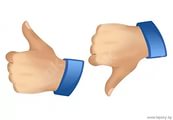 Ученики работают в группахПроверка  результатов работы группы  (Таблица. Смотри приложение).Каждая группа на листе А4 выставляет записанные результаты работы «кирпичики» на «Стене »доске.Все другие группы слушают и оценивают работу группы по критериям, используя Технику оценивания «Сигналы рукой. Большой палец».Записывают результаты  на стикере и прикрепляя их к ценивания товарища.постеру группыУчитель. Посмотрите отрывок из фильма по рассказу Бредбери  и вы определите качество выполнения работы.Давайте  оценим поведение главного героя с точки зрения нравственности.Сформулируйте идею произведения, используя пословицы на стр.59 учебника «Самопознание»Учитель . Как вы думаете, только ли произведении Р. Бредбери звучит эта идея?И Индивидуальные ответы учащихсяПрослушайте итоги самостоятельного исследования учащихся.ФО  Оцените их работу.Критерии оценивания: - отвечают на вопросы; - формулируют тему,- формулируют идею;У вас на столе смалики, используйте их для оценивания.Учитель.Поразмышляйте  о том, что объединяет произведения разных авторов.  (проблема взаимоотношений человека и природы. )П3. Сравнение  изученных  произведений с картиной Винсента Ван Гога «Сеятель на закате солнца»   Хотя картина  не иллюстрация к произведениям, на ней можно увидеть главных героев, понять идею. 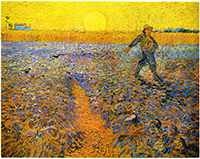 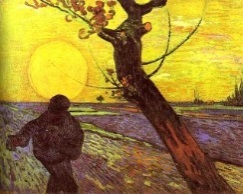 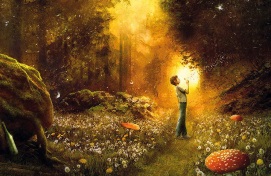 - Найдите созвучие между иллюстрациями  и изученными произведениями.  В чём оно?Человек-сеятель-творец. Земля кажется бесплодной и мёртвой, но человек способен оживить её и заставить расцвести свежими травами и цветами. Человек и природа находятся в тесном взаимодействии. Почва без человека не может родить деревья, травы, а человек без  кислорода погибает . У  человеке велика потребность делать добро, и он обладает стойкой готовностью бороться с невзгодами.  Человек несет ответственность за свои поступки. Об этом говорил Экзюпери. Ответственность-это фундамент человека. Человек должен заниматься самовоспитанием.https://www.youtube.com/watch?v=iPjGjUiIb0whttp://www.oldsf.ru/mastera-zarubezhnoi-fantastiki/rei-bredberi/zelenoe-utro.htmlрассказ Р. БредбериИКТhttps://www.youtube.com/watch?v=iPjGjUiIb0wКонец урока5 мин.2мин.Рефлексия. Что полезного вы извлекли из этого урока?Домашнее задание: Напечатано на листочке каждому.  Напишите сочинение-рассуждение на одну из предложенных тем (объем 100-150 слов). Выразите своё отношение к прочитанному, воспользуйтесь изобразительными средствами языка.«Природа… будит в нас потребность любви» И.С. Тургенев. (По прочитанным поэтическим произведениям).Уроки природы в произведениях писателей мира. (На примерах произведений, прочитанных во 2-ой четверти).Дифференциация Оценивание Метапредметные связи
Здоровье и безопасность
Связи с ИКТ
Связи с ценностями (воспит. элемент)Группы  будут поддерживать  друг друга. Дифференциацияосуществляется  при подготовке к уроку через индивидуальные задания Участие в диалоге.Рефлексии.Взаимооценивание при групповой работе.СамооцениваниеОбратная  связь  содноклассником.Межпредметная связь через работу с концептом .Обстановке в классе для работы в группах.Навыки межличностного общения приработе  в  группах (уважение,  тон голоса Ответ  по  очереди,  внимательноевыслушивание  других  и  ведениезаписи для пересказа новой группеДоПосле	Свинцовая усталость разлилась по его тщедушному телу. Нам всем нужен воздух. На Марсе он разрежен. От этого быстро устаешь. Словно высоко в Андах, в Южной Америке. Там дышишь и не можешь вздохнуть.Он смотрел на него в тихое утро и думал: «Приспособлюсь ли я здесь? Что я буду делать? Есть ли здесь работа для меня?» Получив мотоцикл с коляской, полной семян и ростков, он спрятал его в безлюдной долине и отправился в путь пешком.    Над сухими горами собирались облака, когда он натягивал одеяло на плечи. Погоду на Марсе предсказать нельзя. Он чувствовал, как опаленные холмы окутываются холодной ночью, подумал о жирной, черной почве, такой черной и блестящей, что она чуть не шевелится в руке, о сырой земле, откуда могут вырасти гигантские бобовые кусты, а из них с сокрушительным грохотом будут падать смеющиеся великаны...    Воздух содрогнулся от далекого рокота. Гром. Внезапный запах воды. «Сегодня ночью, — подумал он, протянув руку, чтобы узнать, не идет ли дождь. — Сегодня ночью...»     Он проснулся от легкого шлепка по лбу.     Вода стекла у него по носу, попала в рот. Другая капля упала на глаз, заставив его зажмуриться. Третья шлепнулась на подбородок Дождь.     Тихий, влажный, прохладный, он сеялся с высокого неба, странный эликсир с запахом чар, и звезд, и воздуха, увлекающий с собою тонкую пыль, оставляющий на языке восхитительный вкус вишни.     Дождь.Над сухими горами собирались облака, когда он натягивал одеяло на плечи. Погоду на Марсе предсказать нельзя. Он чувствовал, как опаленные холмы окутываются холодной ночью, подумал о жирной, черной почве, такой черной и блестящей, что она чуть не шевелится в руке, о сырой земле, откуда могут вырасти гигантские бобовые кусты, а из них с сокрушительным грохотом будут падать смеющиеся великаны...     Огонь трепетал, засыпая под пеплом. Воздух содрогнулся от далекого рокота. Гром. Внезапный запах воды. «Сегодня ночью, — подумал он, протянув руку, чтобы узнать, не идет ли дождь. — Сегодня ночью...»     Он проснулся от легкого шлепка по лбу.     Вода стекла у него по носу, попала в рот. Другая капля упала на глаз, заставив его зажмуриться. Третья шлепнулась на подбородок. Дождь.     Тихий, влажный, прохладный, он сеялся с высокого неба, странный эликсир с запахом чар, и звезд, и воздуха, увлекающий с собою тонкую пыль, оставляющий на языке восхитительный вкус вишни.     Дождь. Это было тридцать дней назад, и он ни разу не оглянулся. Оглянуться — значило бы расстроиться. Погода была крайне сухая: сомнительно, чтобы хоть одно зернышко проросло. Быть может, вся его работа, все эти дни выкапывания ямок были напрасны. Он старался смотреть только вперед, спускаясь по этой широкой, плоской долине, уходя все дальше от Первого Города, ожидая дождей.     Дождь.Он сел. на синей холщовой рубашке появились пятна там, где дождевые капли были крупнее. Дождь полил сильнее. Обширный свод черного неба треснул на шесть пыльно-голубых кусков, словно чудесная китайская эмаль, и эти куски рухнули. Дрисколл увидел десять миллионов дождевых кристаллов, застывших достаточно надолго, чтобы их можно было сфотографировать в электрической вспышке. Потом — мрак и вода.     Он промок до костей, но стоял, подняв лицо, и, смеясь, подставлял дождю сомкнутые веки. Он сжал руки, сделал шаг и обошел свою стоянку кругом. Был час ночи.     Дождь лил еще два часа, потом оборвался. Появились звезды, свежевымытые, более яркие, чем обычно.  Утро было зеленое. 
    Насколько хватал глаз, к небу вставали деревья. Не одно дерево, не два, не дюжина, но сотни и тысячи их, выросших из его семян и ростков. И не маленькие, хрупкие деревца, а большие деревья, пышные, мощные, зеленые деревья, трепещущие своими блестящими листьями, шелестящие деревья, образующие одежду холмов: мимозы, померанцы, секвойи, лимоны и дубы, вязы и ольха, вишни, клены, яблони, апельсины, эвкалипты,— подстегнутые бурным дождем, питаемые волшебной, чуждой почвой, они на глазах у него выбрасывали все новые побеги, раскрывали все новые почки. 
    — Не может быть! — вскричал Бенджемин Дрисколл. 
    Но и долина и утро были зелеными. 
    А воздух!